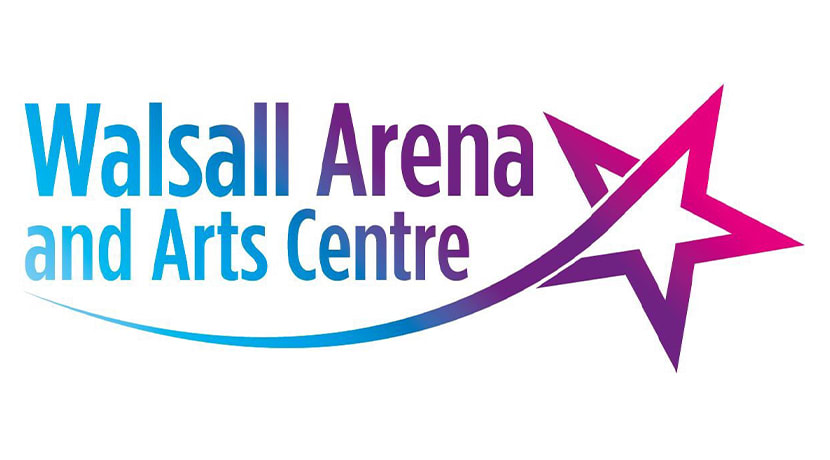 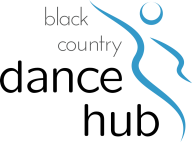                                                                                                                                                                            The Black Country Dance Hub C/O Forest Arts                                                                                                                           Hawbush RdWalsallWS3 1AGAUTUMN COMMUNITY DANCE FESTIVAL for SCHOOLS, COLLEGE AND COMMUNITY GROUPS @                           WALSALL ARENA AND ARTS CENTRE NOVEMBER 15th 7.00PMDear ColleagueBig News! We are excited to announce that the Autumn Community Dance Festival in partnership with Black Country Dance Hub is coming back to Walsall Arena and Arts Centre on November 15th at 7.00pm. Schools, Colleges and Community Groups are all welcome to submit an application to be part of the first live festival since the pandemic with a live audience. We look forward to welcoming you back and celebrating the talents from children and young people across the Black Country and beyond. How to apply: Please complete and return the attached entry form.   After the deadline you will be sent further information about the festival including how to purchase tickets. If you require further information or want to discuss the festival, please feel free to contact me via email or phone.Return the attached ENTRY Form to jodiestus@blackcountrydance.com by OCTOBER 4th, 2021, 4.00PM. Yours sincerely 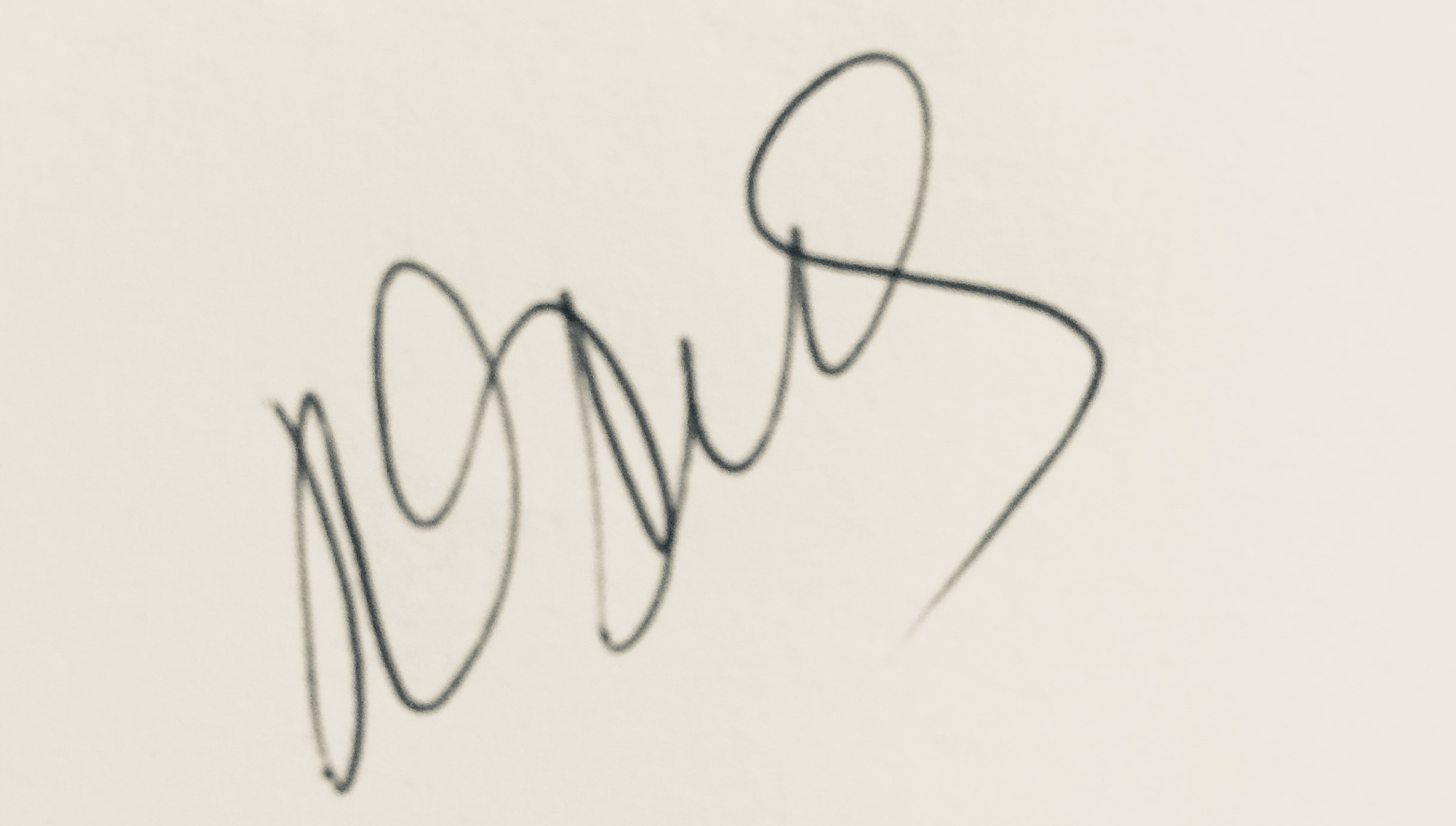 Jodie Stus - CoordinatorBlack Country Dance Hub Jodiestus@blackcountrydance.comwww.blackcountrydance.com 01922 656011 / 07403273846         BCDH in Partnership with Walsall Arena and Arts Centre 2021 AUTUMN COMMUNITY DANCE FESTIVAL@WALSALL ARENA AND ARTS CENTRE 7.00 PMNovember 15th, 2021ENTRY FORMReturn completed entry forms to jodiestus@blackcountrydance.com by October 4th 2021, 4:00pm Name of School/College/GroupName of member of staff responsibleContact email :for member of staff responsibleContact  telephone: for member of staff responsibleYear Group / or ages performing:Number of performing dancers (MAX 30)Title of Dance pieceNumber of accompanying staff to the performanceTitle of Music:Composer of Music:Length of performanceMaximum 4 minutes each groupPlease describe any props you are using for your performance. 